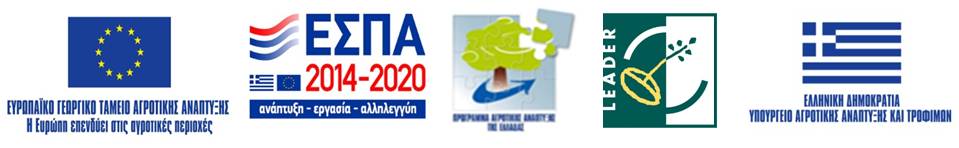 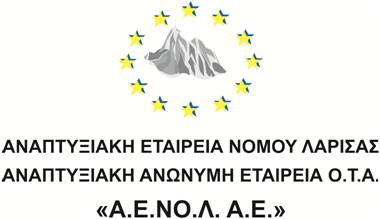  ΠΕΡΙΛΗΨΗ ΤΗΣ ΥΠ’ ΑΡΙΘ. 246/23-04-2019 ΠΡΟΣΚΛΗΣΗΣΓΙΑ ΤΗΝ ΥΠΟΒΟΛΗ ΠΡΟΤΑΣΕΩΝ ΕΡΓΩΝ (ΠΡΑΞΕΩΝ) ΣΤΟ ΠΛΑΙΣΙΟ ΤΟΥ ΜΕΤΡΟΥ 19, ΥΠΟΜΕΤΡΟ 19.2 ΤΟΥ ΠΑΑ 2014-2020(ΠΑΡΕΜΒΑΣΕΙΣ ΙΔΙΩΤΙΚΟΥ ΧΑΡΑΚΤΗΡΑ)ΤΟΥ ΤΟΠΙΚΟΥ ΠΡΟΓΡΑΜΜΑΤΟΣ CLLD/LEADER ΠΕΡΙΦΕΡΕΙΑΚΗΣ ΕΝΟΤΗΤΑΣ ΛΑΡΙΣΑΣΗ Ομάδα Τοπικής Δράσης (ΟΤΔ):ΑΝΑΠΤΥΞΙΑΚΗ ΕΤΑΙΡΕΙΑ ΝΟΜΟΥ ΛΑΡΙΣΑΣ - ΑΑΕ ΟΤΑ ‘’Α.Ε.ΝΟ.Λ. Α.Ε’’Έχοντας υπόψη:Το Τοπικό Πρόγραμμα «Στρατηγική Τοπικής Ανάπτυξης με Πρωτοβουλία Τοπικών Κοινοτήτων CLLD/LEADER της Περιφερειακής Ενότητας Λάρισας», το οποίο εγκρίθηκε με την αριθ. 3206/21-12-2016 (ΦΕΚ 4111/Β) Απόφαση του Υπ. Αγροτικής Ανάπτυξης και ΤροφίμωνΤην υπ’ αριθ. 6/22-04-2019 απόφαση της ΕΔΠ LEADER 2014-2020, με την οποία εγκρίθηκε η παρούσα Πρόσκληση.Κ Α Λ Ε ΙΤους υποψηφίους που εμπίπτουν στις κατηγορίες δυνητικών Δικαιούχων (άρθρο 2 της ΚΥΑ 2635/13-09-2017 ΦΕΚ 3313/Β/20-09-2017 και το άρθρο 22 της Υ.Α. 13214 /30-11-2017 ΦΕΚ 4268/Β’ 6-12-2017) και σύμφωνα με την επιλεξιμότητα που καθορίζεται ανά υποδράση στο Τοπικό Πρόγραμμα της ΟΤΔ.Για την υποβολή προτάσεων (πράξεων), προκειμένου να ενταχθούν και χρηματοδοτηθούν στις ακόλουθες υποδράσεις:Οι υποδράσεις εφαρμόζονται στο σύνολο της περιοχής παρέμβασης του Τοπικού Προγράμματος (σύνολο των Δημοτικών / Τοπικών Κοινοτήτων της Π.Ε. Λάρισας, εκτός της Δ.Κ. Λάρισας). Κατ’ εξαίρεση, εντός της Δ.Κ. Λάρισας, επιτρέπεται η υλοποίηση πράξεων στους οικισμούς  Αμφιθέας και Κουλουρίου. Η συγχρηματοδοτούμενη δημόσια δαπάνη που διατίθεται για την ένταξη πράξεων με την παρούσα πρόσκληση, ανέρχεται ενδεικτικά σε 4.050.000€ (συγχρηματοδότηση: Εθνικοί πόροι & Ευρωπαϊκό Γεωργικό Ταμείο Αγροτικής Ανάπτυξης).Οι δράσεις που εντάσσονται στο Τοπικό Πρόγραμμα, οι δικαιούχοι, οι επιλέξιμες δαπάνες, τα ποσοστά επιχορήγησης, οι όροι και οι προϋποθέσεις συμμετοχής, οι προβλεπόμενες διαδικασίες και τα κριτήρια επιλεξιμότητας και επιλογής, τα σχετικά υποδείγματα της αίτησης στήριξης και τα συνοδευτικά έντυπα αυτής, καθώς και ο τρόπος και οι όροι υλοποίησης των έργων, περιγράφονται αναλυτικά στην Πρόσκληση και στα παραρτήματά της, τα οποία αποτελούν αναπόσπαστο τμήμα της και τα οποία μπορούν να προμηθεύονται οι ενδιαφερόμενοι από τα γραφεία της ΟΤΔ ‘’Α.Ε.ΝΟ.Λ. Α.Ε’’ και από την ιστοσελίδα της ΟΤΔ ‘’Α.Ε.ΝΟ.Λ. Α.Ε’’, (http://www.aenol.gr/).Η αίτηση στήριξης υποβάλλεται ηλεκτρονικά στο ΠΣΚΕ και σε φυσικό φάκελο στην ΟΤΔ ‘’Α.Ε.ΝΟ.Λ. Α.Ε’’. Η υποβολή της αίτησης στήριξης, ηλεκτρονικά μέσω της ιστοσελίδας Πληροφορικού Συστήματος Κρατικών Ενισχύσεων (ΠΣΚΕ) (www.ependyseis.gr), προϋποθέτει να έχει προηγηθεί διαδικασία απόκτησης προσωπικών κωδικών πρόσβασης από τον/ την δυνητικό/ή  δικαιούχο.Ημερομηνία έναρξης ηλεκτρονικής υποβολής προτάσεων:  07-05-2019, ώρα: 13:00Ημερομηνία λήξης  ηλεκτρονικής υποβολής προτάσεων:   05-08-2019, ώρα: 15:00Μετά την ηλεκτρονική υποβολή στο ΠΣΚΕ, οι δυνητικοί δικαιούχοι οφείλουν, εντός προθεσμίας (5) πέντε εργάσιμων ημερών και έως ώρα 15:00, να υποβάλλουν (ή να αποστείλουν με ταχυδρομείο ή ταχυμεταφορά)  στην ΟΤΔ-‘’Α.Ε.ΝΟ.Λ. Α.Ε’’ αποδεικτικό κατάθεσης της αίτησης στήριξης, όπως παράγεται από το ΠΣΚΕ, μαζί με φυσικό φάκελο, ο οποίος θα περιέχει όλα τα έντυπα του Παραρτήματος και τα δικαιολογητικά τεκμηρίωσης, όπως αυτά περιλαμβάνονται στο Κεφάλαιο 1 & 4 του Παραρτήματος 4, «Οδηγός Επιλεξιμότητας επιλογής», στήλη «Δικαιολογητικά τεκμηρίωσης», τα οποία δύνανται να εκπληρώνουν τα κριτήρια επιλεξιμότητας και επιλογής της παρούσας πρόσκλησης. Δε θα γίνονται δεκτές αιτήσεις στήριξης εκτός των ανωτέρω προθεσμιών και αιτήσεις για τις οποίες δεν έχει προηγηθεί η ηλεκτρονική υποβολή της αίτησης στήριξης στο ΠΣΚΕ.Αναπόσπαστο τμήμα της παρούσας αποτελεί η Αναλυτική Πρόσκληση με τα παραρτήματά της, η οποία διατίθεται, σε έντυπη και ηλεκτρονική μορφή, χωρίς αμοιβή, στα γραφεία της ΟΤΔ και έχει αναρτηθεί στον δικτυακό τόπο της ΟΤΔ: http://www.aenol.gr και στους ιστότοπους www.espa.gr, www.agrotikianaptixi.grΓια αναλυτικότερες πληροφορίες σχετικά με την υποβολή των προτάσεων, τη συμπλήρωση των αιτήσεων στήριξης και άλλες διευκρινίσεις, οι ενδιαφερόμενοι μπορούν να απευθύνονται στα γραφεία της Α.Ε.ΝΟ.Λ: Δημάρχου Χρ. Βλαχοδήμου 1, Ελασσόνα, υπεύθυνοι πληροφόρησης Μπασδέκη Σεβαστή και Μουκίδης Γεώργιος, τηλέφωνο 2493024222, e-mail: anelkis@otenet.grΠανός 13, Λάρισα, 3ος όροφος, υπεύθυνοι πληροφόρησης Χαρταλάμη Αθηνά και Παπαγεωργίου Ιωάννα, τηλέφωνο 2410284824. Ο Πρόεδρος της ΕΔΠ CLLD/LEADERΣΑΚΚΑΣ ΓΕΩΡΓΙΟΣ«Με τη συγχρηματοδότηση της Ελλάδας και της Ευρωπαϊκής Ένωσης» ΚΩΔΙΚΟΣ ΥΠΟΔΡΑ-ΣΗΣΤΙΤΛΟΣ ΥΠΟΔΡΑΣΗΣΕΝΔΕΙΚΤΙΚΗ ΔΗΜΟΣΙΑ ΔΑΠΑΝΗΕΝΤΑΣΗ ΕΝΙΣΧΥΣΗΣ19.2.1.2Μεταφορά γνώσεων & ενημέρωσης σε ΜΜΕ αγροτικών περιοχών40.000100%19.2.2.2Ενίσχυση επενδύσεων στην μεταποίηση, εμπορία και/ή ανάπτυξη γεωργικών προϊόντων με αποτέλεσμα μη γεωργικό προϊόν για την εξυπηρέτηση ειδικών στόχων της τοπικής στρατηγικής.640.00050%19.2.2.3Ενίσχυση επενδύσεων στον τομέα του τουρισμού με σκοπό την εξυπηρέτηση ειδικών στόχων της τοπικής στρατηγικής.400.00065%19.2.2.4Ενίσχυση επενδύσεων στους τομείς της βιοτεχνίας, χειροτεχνίας, παραγωγής ειδών μετά την 1η μεταποίηση, και του εμπορίου με σκοπό την εξυπηρέτηση ειδικών στόχων της τοπικής στρατηγικής420.00065%19.2.2.5Ενίσχυση επενδύσεων παροχής υπηρεσιών για την εξυπηρέτηση του αγροτικού πληθυσμού (παιδικοί σταθμοί, χώροι αθλητισμού, πολιτιστικά κέντρα, κλπ) με σκοπό την εξυπηρέτηση ειδικών στόχων της τοπικής στρατηγικής.280.00065%19.2.2.6Ενίσχυση επενδύσεων οικοτεχνίας και πολυλειτουργικών αγροκτημάτων με σκοπό την εξυπηρέτηση ειδικών στόχων της τοπικής στρατηγικής.240.00050%
ή 
65%19.2.3.1Οριζόντια εφαρμογή μεταποίησης, εμπορίας και/ή ανάπτυξης γεωργικών προϊόντων με αποτέλεσμα γεωργικό προϊόν με σκοπό την εξυπηρέτηση των στόχων της τοπικής στρατηγικής.1.030.00050%19.2.3.3Οριζόντια εφαρμογή ενίσχυσης επενδύσεων στον τομέα του τουρισμού με σκοπό την εξυπηρέτηση των στόχων της τοπικής στρατηγικής.300.00050%
ή 
65%19.2.3.4Οριζόντια εφαρμογή ενίσχυσης επενδύσεων στους τομείς της βιοτεχνίας, χειροτεχνίας, παραγωγής ειδών μετά την 1η μεταποίηση, και του εμπορίου με σκοπό την εξυπηρέτηση των στόχων της τοπικής στρατηγικής.220.00050%
ή 
65%19.2.3.5Οριζόντια εφαρμογή ενίσχυσης επενδύσεων παροχής υπηρεσιών για την εξυπηρέτηση του αγροτικού πληθυσμού (παιδικοί σταθμοί, χώροι αθλητισμού, πολιτιστικά κέντρα, κλπ) με σκοπό την εξυπηρέτηση των στόχων της τοπικής στρατηγικής.140.00050%
ή 
65%19.2.6.2Επενδύσεις σε δασοκομικές τεχνολογίες και στην επεξεργασία, κινητοποίηση και εμπορία δασικών προϊόντων80.00065%19.2.7.3Συνεργασία μεταξύ μικρών επιχειρήσεων για διοργάνωση κοινών μεθόδων εργασίας και τη κοινή χρήση εγκαταστάσεων και πόρων καθώς και για την ανάπτυξη και/ή την εμπορία τουριστικών υπηρεσιών, που συνδέονται με τον αγροτουρισμό100.00065%19.2.7.7Οριζόντια και κάθετη συνεργασία μεταξύ φορέων της αλυσίδας εφοδιασμού για τη δημιουργία, την ανάπτυξη και την προώθηση βραχέων αλυσίδων και τοπικών αγορών130.00065%19.2.7.8Κοινές προσεγγίσεις σε ότι αφορά τα περιβαλλοντικά έργα και τις τρέχουσες περιβαλλοντικές πρακτικές, συμπεριλαμβανομένης της αποτελεσματικής διαχείρισης των υδάτων, της χρήσης ανανεώσιμων πηγών ενέργειάς και της διατήρησης των γεωργικών τοπίων.30.00065%Συνολική (ενδεικτική )Δημόσια Δαπάνη Πρόσκλησης Συνολική (ενδεικτική )Δημόσια Δαπάνη Πρόσκλησης 4.050.000